Document History for: Adaptive Signal Control System Compliance Matrix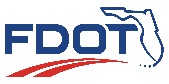 FDOT Traffic Engineering Research Laboratory (TERL) Adaptive Signal Control System Compliance MatrixBy signing this form, the applicant declares that he/she has read and understands the provisions of Sections 680 and 995 of the FDOT Standard Specifications for Road and Bridge Construction and all implemented modifications. The requirements listed on this matrix are derived from Sections 680 and 995, and are the basis for determining a product’s compliance and its acceptability for use on Florida’s roads.Date:Applicant’s Name (print):Manufacturer:Item, Model No.:Signature:ID NoSectionRequirementItem Comply? (Yes/No/NA)Comments
(Applicant must provide information as indicated)TERL Evaluation Method1995-1.1Adaptive signal control system hardware is permanently marked with manufacturer name or trademark as well as part number and serial number.Applicant may provide comments in this field.Physical Inspection2995-13.1Adaptive signal control system places detector calls to the traffic signal controller to adjust signalization timing based on measured traffic conditions independently of the traffic signal controller’s preconfigured timings.Provide product literature, specifications, user manual, or similar information that shows the product meets this requirement.Document Review and Functional Inspection2995-13.1Adaptive signal control system places detector calls to the traffic signal controller to adjust signalization timing based on measured traffic conditions independently of the traffic signal controller’s preconfigured timings.Indicate location of requested information in submittal.Document Review and Functional Inspection3Adaptive signal control system interfaces with the traffic controller using either SDLC Port 1 interface and protocol or 24 VDC inputs/outputs available in the traffic controller cabinet.Provide product literature, specifications, user manual, or similar information that shows the product meets this requirement.Document Review and Functional Inspection3Adaptive signal control system interfaces with the traffic controller using either SDLC Port 1 interface and protocol or 24 VDC inputs/outputs available in the traffic controller cabinet.Indicate location of requested information in submittal.Document Review and Functional Inspection4Adaptive signal control system does not dynamically modify the controller configuration settings through serial communications. Provide product literature, specifications, user manual, or similar information that shows the product meets this requirement.Document Review and Functional Inspection4Adaptive signal control system does not dynamically modify the controller configuration settings through serial communications. Indicate location of requested information in submittal.Document Review and Functional Inspection5Adaptive signal control system includes a user interface allowing configuration of subcomponents, such as detectors, cameras, and includes remote monitoring and reporting.Provide product literature, specifications, user manual, or similar information that shows the product meets this requirement.Document Review and Functional Inspection5Adaptive signal control system includes a user interface allowing configuration of subcomponents, such as detectors, cameras, and includes remote monitoring and reporting.Indicate location of requested information in submittal.Document Review and Functional Inspection6Adaptive signal control system includes the option of incorporating existing vehicle detection in addition to the primary detection used by the adaptive signal control system.Provide product literature, specifications, user manual, or similar information that shows the product meets this requirement.Document Review and Functional Inspection6Adaptive signal control system includes the option of incorporating existing vehicle detection in addition to the primary detection used by the adaptive signal control system.Indicate location of requested information in submittal.Document Review and Functional Inspection7The standard traffic signal controller is not affected by the adaptive signal control system in the event the adaptive system encounters any failures of communication, detection, or other system component. Provide product literature, specifications, user manual, or similar information that shows the product meets this requirement.Document Review and Functional Inspection7The standard traffic signal controller is not affected by the adaptive signal control system in the event the adaptive system encounters any failures of communication, detection, or other system component. Indicate location of requested information in submittal.Document Review and Functional Inspection8995-13.2All adaptive signal control equipment operates as specified during and after subjection to the transients, temperature, voltage, humidity, vibration, and shock testing as described in National Electrical Manufacturers Association TS2-2021, 2.2.7, 2.2.8, and 2.2.9.Provide a third party test report that demonstrates compliance with this requirement.  The test report must be less than 5 years old, and meet the requirements of FDOT Product Certification Handbook (PCH), section 7.2.Document Review8995-13.2All adaptive signal control equipment operates as specified during and after subjection to the transients, temperature, voltage, humidity, vibration, and shock testing as described in National Electrical Manufacturers Association TS2-2021, 2.2.7, 2.2.8, and 2.2.9.Indicate location of requested information in submittal.Document Review9680-4System control equipment has a manufacturer’s warranty covering defects for a minimum of 3 years from the date of final acceptance. Provide a statement of conformance in this field.Compliance Matrix Review10The warranty includes provisions for providing replacements within 10 calendar days of notification for defective parts and equipment during the warranty period at no cost to the Department or the maintaining agency.Provide a statement of conformance in this field.Compliance Matrix ReviewRevDescriptionAuthored and CheckedReviewedApprovedApproval DateRev More Stringent?1.0Initial compliance matrix for new spec A680.D. BremerC. MorseD. VollmerJ. Morgan01/25/2013N/A2.0Modified disclaimer to indicate compliance matrix is governing document and referencing PCH section 7.2 in place of A601-3.A. BurlesonJ. MorganJ. Morgan02/28/2013No3.0Remove warranty language.D. BremerJ. MorganJ. Morgan05/09/2013No4.0Replaced FDOT logo with latest approved one and added CM ID # to header.A. BurlesonJ. MorganJ. Morgan07/07/2014No5.0Transitioning from A680 to 680. Revised document approver title.D. BremerK. MoserM. DeWittJ. Morgan10/30/2014No6.0Added warranty information. A. BurlesonW. GeitzM. DeWitt02/08/2022No7.0Moved some sections from 680 to 995. Updated FA date for 680 to 10-3-22 and for 995 to 10-24-22.W. GeitzI. Sing     M. DeWittD. Vollmer02/09/2023No8.0Updated to latest FA dates of 9-11-23 and 10-6-23 for specs 680 and 995 respectively.W. GeitzP. BlaiklockD. Vollmer11/28/2023No